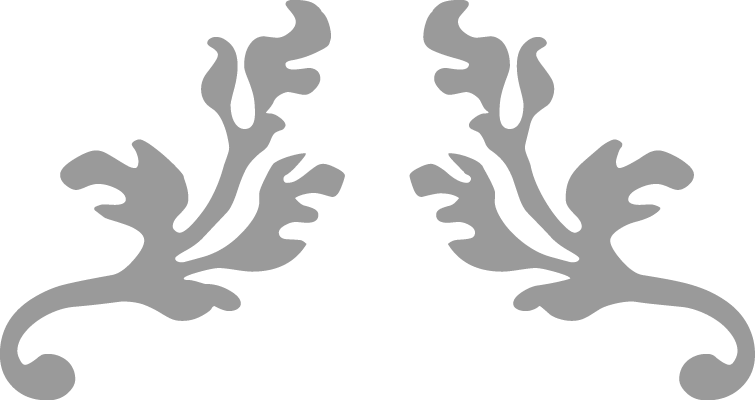 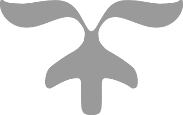 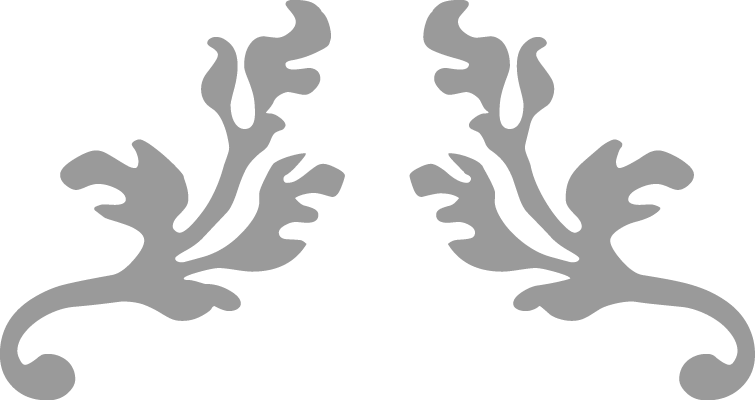 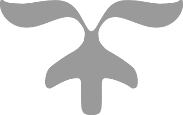 Glasujmo, ali se želimo še prijaviti ali ne.Do ponedeljka, 20.4.2020 mi naj VSAK poda svoje mnenje na moj mejl: ana.murko@os-mk.siHvala za vašo odzivnost,Učiteljica Ana